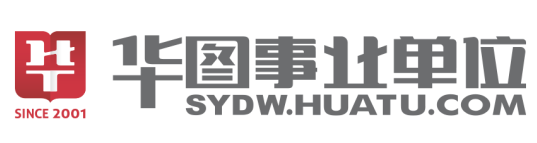 2019年事业单位联考考务考情手册事业单位联考介绍事业单位联考是事业单位项目目前最规范，也是最大型的考试。多省事业单位统一考纲、统一时间和统一试卷。联考从2015年开始，一般一年举行两次。上半年一般在5月份下旬举行，下半年一般在10月份下旬举行。事业单位联考已经成为一种趋势。事业单位招考根据岗位性质的不同，在考试中主要分为A、B、C、D、E类（即综合管理类、社会科学专技类、自然科学专技类、中小学教师类、医疗卫生类）。每年上半年联考招录人数和参与省份都比较多，是考试的重头戏。历年招考信息事业单位联考时间及招考人数由以上时间可以发现，事业单位联考公告最早在每年3月下旬就会出来，出公告后一周可以报名，报名后一个月左右考试。掌握这个公告发布和考试的规律，考生更能做好自己的复习规划。一般而言，前置复习（即在出公告前就开始复习）是确有必要的。《职业能力倾向测验》考情分析《职业能力倾向测验》是针对事业单位管理岗位、人文社科类专业技术岗位、自然科学类专业技术岗等岗位共同设置的一门考试科目。其中，不同岗位的内容设置有所不同，涵盖了与公务员《行政职业能力测验》类似的模块，但也有自身特色，详情如下：不难发现，C类考生要注意掌握策略制定和实验设计这两种新出现的特殊题型。那么究竟每个模块考查侧重什么，如何备考复习，我们一起来看。（一）常识判断常识判断主要测查应试人员应知应会的基本知识以及运用这些知识进行分析判断的基本能力，重点测查综合管理基本素质，涉及国情、政治、经济、文化、法律、科技等方面。常识判断题型考生并不陌生，作为公务员考试中的常规模块，常识判断这种考查形式已经被考生普遍接受。在事业单位《职业能力测验》中，常识判断呈现出了不同特点。第一，ABCD四类考查范围不同。常识判断考查的主要知识内容包括：国情、政治、经济、文化、法律、科技等方面，A类各知识模块题量分布较均匀，B类侧重考查历史人文知识，C类侧重考查科技知识。D类除了考查上述积累知识外，还将考查教育综合知识常识，涉及教育学、教育心理学范畴。以每年上半年考试题目为例，各知识点题量分布图如下：这里的政治主要涉及时事政治热点，尤其是党政时事；法律主要涉及的是宪法、民法、刑法、行政法，尤其是新法和热门法条是重点考试对象；经济主要涉及与社会经济日常生活息息相关的经济理论和经济名词；历史人文以中国古代历史、传统文化为主要考查对象，但对世界历史影响较大的事件也是考试重点；科技地理涉及到物理、化学、生物知识，以及自然、人文地理等。第二，题目总量不同。A类C类试卷常识判断为20题，B类D类常识判断为25题，皆为单选题。第三，考查更加深入、细致。事业单位联考常识判断在考点分布上更加广泛，考查题目侧重细节，更具专业性，很多内容不满足于知识表面的考查，考生不仅要知其然，且要知其所以有然。因此，对考生复习的要求也更高。常识判断部分知识覆盖范围广，备考时间有限。考生在备考时应对每个学科的知识进行体系化整理，将重点知识串成一条线；同时要积极调动回顾已有知识，注重强调理解和记忆重点知识，并配合习题学习。在复习过程中，逐步提高分析知识点、分析题干的能力，从而提高答题的正确率。（二）言语理解与表达言语理解与表达主要测查应试人员准确理解和把握文字材料内涵、进行思考和交流的能力，包括理解语句之间的逻辑关系，概括材料主旨，把握主要信息及重要细节，准确和得体地遣词用字、表达观点。常见题型有词语填空、语句填空、语句排序等。其中B类考试中的 “综合分析”题型与篇章阅读题型一致，这一部分主要测查应试人员迅速、准确地对大量的文字信息进行分析处理的能力，主要包括对信息的挖掘获取能力、理解能力、概括能力、评判能力等。常见题型有主旨概括、语段衔接、隐含信息推断等。下表是每年上半年事业单位考试中言语模块各种题型题量的分析：（三）数量关系及资料分析公共科目《职业能力倾向测验》ABCD四类都含有数量关系和资料分析部分。虽然这四类考查的角度不同，但总体可概括为：数量关系——主要测查报考者理解、把握事物间量化关系和解决数量关系问题的能力，主要涉及数据关系的运算、分析、推理、判断等。资料分析——主要测查报考者对各种形式的文字、图表等资料的综合理解与分析加工能力，这部分内容通常由统计性的图表、数字及文字材料构成。而具体的题型和知识点分布如下表：数量关系结合事业单位上半年的联考题目分析，数量关系部分整体考查难度与公务员考试相差不大，但具体考情略有不同，事业单位联考重点考查方程问题、工程问题、经济利润、概率问题、几何问题和趣味杂题，而溶液问题、容斥原理、最值问题考查频率较低。在资料分析方面，考查的题型主要分为如下四类：信息查找类、计算类、综合分析类和图表转换类。根据以往经验，基期量计算、增量计算、比重相关、平均数倍数等计算类题型，及综合分析类题型，依旧是考查重点。但需要注意不同考试类别题型会有差异，如简单运算、基期现期、增长率这几个模块在A、D类当中有所考查，而在B、C类当中相对较少，各位考生在备考的过程中可以根据自己所报岗位类型有所侧重。资料分析（四）判断推理判断推理模块是事业单位笔试公共科目《职业能力倾向测验》中的重点得分模块，该模块技巧性强，对考生而言发挥稳定性有保障。然而，要想在该模块取得理想成绩，离不开考生对“判断推理”解题技巧的理解和考生的实战应试技能。事业单位联考ABCD四类中“判断推理”这一部分考查的内容既有相同，也有不同。相同的是考查的四大题型是一致的，主要有图形推理、定义判断、类比推理以及逻辑判断四大模块。不同的是题量有所区别，ABC类判断推理总题量在25-35题左右，D类判断推理总体量始终为20题，每个模块的题量在5-10题左右。从2015年至2018年事业单位联考中A、B、C、D类“判断推理”的总题量以及各模块题量是一致的。考生必须熟悉每一类别考试的考情，备考才能更有针对性，达到更好的效果。2015年—2018年事业单位联考判断推理题型、题量分布（五）特殊题型1.策略制定策略制定是自2015年以来，全国部分事业单位统考中C类考试“综合分析”模块中出现的新题型。策略制定类题目和数量关系中的一部分知识点以及统筹思想是异曲同工的。策略制定主要考查考生的信息梳理能力、统筹规划能力和极端思维能力。策略制定常见的题型包括五种：经济统筹、工程效率、过桥打水、物资运输、分析推理五种模型。2015年-2018年事业单位联考策略制定题型、题量分布策略制定题目是事业单位笔试公共科目《职业能力倾向测验》中非常重要的模块。在事业单位C类综合分析模块20题中，策略制定考查3-5题。由于策略制定限定条件多，并且通常要进行统筹规划，学员理解比较难，所以是一个难点。策略制定是研究人力、物力的合理利用，使其能发挥最大的作用和效率。策略制定包含的内容非常广泛，例如省钱方案、工作分配、场地设置、物资调运、对策、实验、排队等。每类问题都有固定的解题思想。但是无论题目如何变化都离不开统筹规划这种源自生活实际的基本思想和原理，考生需要理解和掌握。同时，在事业单位D类考试，《职业能力倾向测试》中，策略选择一般在15道左右，全部属于教育综合知识。但并不是对单纯知识点的考察，而是设置一个教育情境。其涉及的范围包括：课堂突发事件、课堂问题行为、学生问题行为、班主任工作、德育工作、人际沟通类等。需要考生利用新课改理念、教育专业知识等分析问题、处理问题。2.实验设计实验设计是自2015年以来，全国部分省份事业单位统考中C类考卷“综合分析”模块中出现的新题型，考查综合性逻辑思维能力。《职业能力倾向测验（C类）》是针对事业单位自然科学类专业技术岗位公开招聘工作人员而设置的考试科目，实验设计作为仅在C类试卷中考查的题型，主要测查应试人员运用自然科学的基本思想和方法分析解决问题的能力，主要体现为以下两个方面的能力：1. 逻辑思维能力：能够运用逻辑方法，对自然科学领域的现象、数据、问题和观点等进行分析、判断、推理和论证；2. 数据加工能力：能够运用科学的方法，对信息和数据进行识别、收集、分析和评价，并将数据处理结果用于解决实际问题。实验设计就是其中的一类题型，具体的题量分布如下：2015年-2018年实验设计题量统计表考生在复习实验设计时，要注意积累一些实验案例，把握初高中生物、物理、化学等实验课程内容，同时多留意自然科学类网站了解最新科学进展等。《综合应用能力》考情分析《综合应用能力（A类）》《综合应用能力（A类）》是针对事业单位综合管理岗位而设置的考试科目。主要适用于事业单位中以行政性、事务性和业务管理为主的岗位。是建立以胜任力为基础的事业单位分类考试科目，能够较为科学的测查出应试人员发现问题、分析问题、解决问题的能力，使事业单位考试录用更加科学有效，选拔出具备职位胜任素质的、人职匹配的优秀人才，从而提升事业单位效能、提高事业单位管理工作的成效。本考试科目以事业单位管理岗位公共管理类案例为依托，基于胜任力视角对应试考生进行全面考察。事业单位招录按照公开公正、竞争择优、人岗匹配原则，通过公共管理类案例材料的设置对考生的综合管理能力进行评估，需要考生应用行为分析法、系统分析法和决策分析法对公共案例进行有效分析，最终实现人岗匹配的目的。总而言之，其本质是对应试人员综合管理岗位胜任力的考察。胜任力就是公职人员的素质模型，是公职人员在工作过程中的优秀绩效和个性特征的集合，胜任力模型其实就是指人岗匹配，以往的公职招考中并没有对岗位进行具体的分类，但不同职位类别的工作人员所需要的能力素质标准并不相同，事业单位公开招聘考试按照岗位能力需求分为A、B、C、D、E五大类，其本质就是为了更好的实现人岗匹配。不同的岗位有不同的胜任力标准，在综合管理类（A）考试中我们必须建构出综合管理类岗位的胜任力模型。对于胜任力的考察一方面符合政府组织整体的发展前景和战略目标，同时也是对一个人价值观、职业素养、行为等方面的考核，帮助用人单位选拔出符合综合管理岗位的优秀人才。一、测评要素考生如果要胜任管理岗位的工作，需要具备事业单位管理岗位工作所需要的能力，即符合“人岗匹配”的要求，我们称之为胜任力。《大纲》将这种胜任力划分为五大部分：管理角色意识、分析判断能力、计划与控制能力、沟通协调能力和文字表达能力。管理角色意识：对管理岗位的职责权限有清晰认识，能够从管理者的角度理解、思考和解决问题，具有服务意识。分析判断能力：面对工作情境，能够发现和界定问题，分析问题原因及影响因素，做出恰当的评估和判断。计划与控制能力：能够根据岗位职责和工作要求，利用可支配的资源，设想可以解决问题的方式方法，使工作按预想的进程和方向发展，以获得期望的结果。沟通协调能力：能够在管理工作中向有关人员征询意见，传递信息，施加影响，获得支持与配合。文字表达能力：能够根据管理工作需要撰写文稿，准确和清晰地进行书面表达。二、试卷结构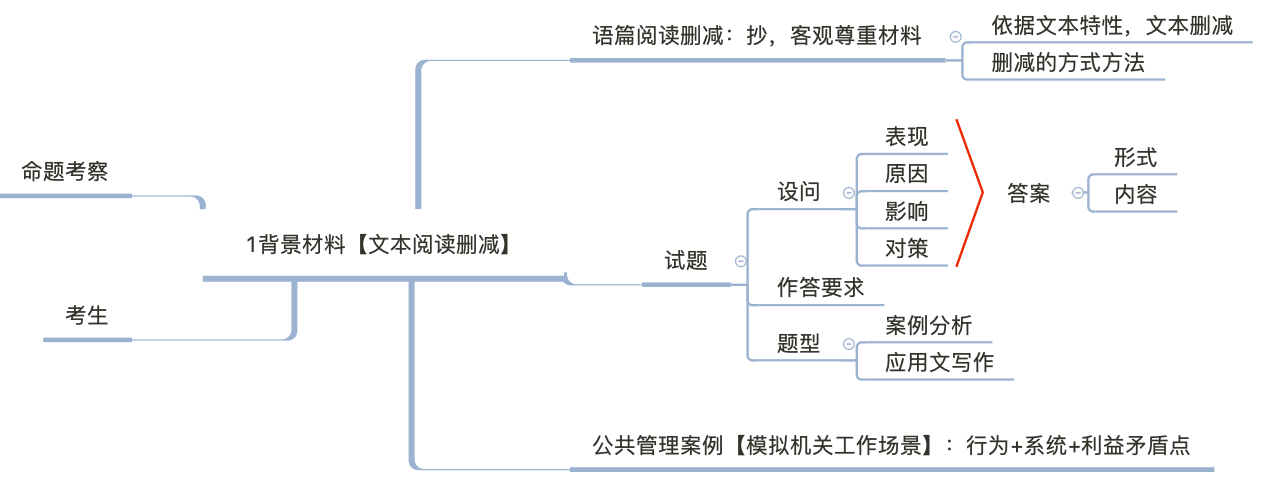 试卷总分150分，考试时间120分钟。试卷由注意事项、背景材料和作答任务三部分成。背景材料一般由2~5则材料构成，不同材料内容不一，涉及事业单位及其管理岗位的背景介绍、公共管理类案例发生的具体情景以及不同主体针对某个事件表达的观点性材料。一般来说，不论多少份文字材料，总体篇幅基本维持在6000字左右。作答任务即为试题，每次考试根据综合管理岗位的胜任力为原点模型，结合给定的背景材料，为应试者设置具体的作答任务。试题一般在4-5道题之间，每道题分值30-50分之间，总分150分，作答任务的内容一般会涉及观点归纳、资料分类、草拟信函、会务安排、应急处理和联络通知等，旨在通过设置的题目对考生管理者角色意识、分析判断能力、计划控制能力、协调沟通能力以及文字表达能力进行全面的考察，每道题考察能力的侧重点有所不同。三、联合考试的真题分布规律2015年全国实行的事业单位综合应用能力联考，建立了科学合理的事业单位工作人员录用制度，开启了事业单位考试录用的科学化道路。依据胜任力模型，根据岗位性质的不同而设置的不同的考试科目，能够科学的选拔出人岗匹配的优秀人才，实现了我国事业单位人才队伍的更新和素质能力的更新，提高了机关单位的工作效能。在国家大的政策背景下，探索建立的事业单位分类考试录用体系将是事业单位招考工作人员考试录用制度的发展方向。作为机关单位人才队伍的进口环节，分类考试录用体系的科学、完善、合理显得尤为重要。分类考试的命题原点是在对各类别职位工作分析的基础上，建立各类别职位的分类胜任力模型，然后建立与胜任力模型相匹配的分类考录模式，以确保通过考录选拔出人职匹配的优秀人才队伍（即综合管理类、社会科学专技类、自然科学专技类、中小学教师类、医疗卫生类）。从历年真题及命题规律来看，综合应用能力（A类）考查内容不会有大的变化，任然是对五大能力的考察。这一科目的测查目的在于考查考生胜任管理岗位的综合素质，进而实现人岗匹配。所以，这一科目将继续保持对胜任力考察这一特点，在内容上变化不大。综合各地事业单位考试情况来看，综合应用能力（A类）这一科目是事业单位管理岗位招考的常考科目，因此，对各地的考生来说，有必要了解这一科目的考试情况，把握它的发展趋势。常考的省市包括：湖北、内蒙古、广西、贵州、宁夏、贵州、青海、云南、甘肃、安徽、上海、陕西等。可以看出，综合应用能力（A类）这门考试科目逐步得到认可，参加联考的省份逐年增多，未来存在全国普及的趋势。《综合应用能力（B类）》《综合应用能力（B类）》是针对事业单位人文社科类专业技术岗位公开招聘工作人员而设置的考试科目，旨在测查应试人员综合运用相关知识和技能发现问题、分析问题、解决问题的能力。这些能力是人文社科类专业技术问位必须具备的基木能力，是考生阅读理解、逻辑思维、训查研究、文字表达等方面的基本能力与素质的综合体现。一、测评要素事业单位人文社科类专业技术岗位工作人员必须具备的基本能力有四个方面，即阅读理解能力、逻辑思维能力、调查研究能力和文字表达能力。这几种能力是本科目考试的主要测评要素，所有试题均围绕上述能力的测评展开。阅读理解能力：要求应试人员能够正确分析题目所给的社会科学领域材料中的事实，全面准确领会其含义，揭示其所反映的本质并准确提炼其所包含的观点。阅读理解能力是本科目考试作答的基础，对其的测查既贯穿于全部试题中，也经常在某一道试题中集中进行。测查时要求应试人员能够根据试题的作答要求来表述自己对所给材料的认知。逻辑思维能力：要求应试人员能够运用逻辑方法，对社会科学领域的现象、问题和观点等进行分析、判断、推理和论证。逻辑思维是一种舍弃具体形象的思维，逻辑思维能力是一种揭示事物本质并得出规律性认识的能力。在本考试科目中对逻辑思维能力的测查贯穿于材料的阅读、分析和写作当中，也是论证评价题的主要测评要素。该类试题在测查时要求应试人员对材料中的论证错误进行分析评价，并予以改正。调查研究能力：要求应试人员能够运用科学的方法，针对社会科学领域的相关问题，系统地收集事实和资料，并在此基础上进行归纳、分析、评价和应用。社会科学研究中的调查研究与自然科学研究中的科学实验具有相同的功效，是所有科学研究的基础，是发现问题、形成结论的前提。测查时应试人员要能够合理使用研究方法收集、分析整理材料信息来完成作答要求。文字表达能力：要求应试人员能够运用书面语言文字准确清晰地陈述意见，论证观点，表达思想。文字表达能力的测查点分布于试题的全部内容中，但是在校阅改错题和写作题中所占比例最大，是这两类试题的主要测评要素。需要注意的是，作答写作题时，应试人员应以叙述、议论、说明为主要表达方式，少用或不用描写和抒情的表达方式，其核心要求是能够语言准确、条理清晰、态度鲜明、有理有据地表达自己的观点二、试卷结构本科目试卷总分150分，考试时间120分钟。试卷全部由主观性试题组成，要题型包括概念分析题、校阅改错题、论证评价题、材料分析题和写作题等。每次考试从上述题型中组合选用。全卷一般由4-5道试题构成:各题的分值根据考试需要而设定。试题由材料和设问两部分构成试题所给材料涉及的是社会科学领域中比较新颖且具有普遍意义的内容，各题型的材料或相互关联或相对独立，材料字数也不固定，试卷总体字数大约2500字。材料的难易度根据材料的性质及试题测试需求而定，所以各题材料的阅读难易度也不尽相同。试题的设问一般包括题干和作答要求两部分。一般来说，题干规定作答的具体任务，任务目标清晰、明确，除自命题作文外，一般审题难度不大。作答要求则明确了作答的具体方式。应试人员可从前往后依次作答，也可根据自己的能力或喜好选择作答顺序。虽然本科目试题均为主观性试题，但也有客观性作答形式出现，比如把答案填在括号里或固定位置上等，但并不改变其主观性试题的性质从目前已经考过的试题看，试题类型相对比较固定，但不排除今后会有新题型出现。无论是旧题型还是新题型，都会紧密贴合事业单位人文社科类专业技术岗位的特点，围绕本科目的考试大纲、测评要素进行设计，在核心测查点上不会有太大变化。三、题型简介《综合应用能力（C类）》《综合应用能力（C类）》是针对事业单位自然科学类专业技术岗位公开招聘工作人员而设置的考试科目，旨在测查应试人员综合运用相关知识和技能发现问题、分析问题、解决问题的能力。一、测评要素《综合应用能力（C类）》主要测查应试人员的阅读理解能力、逻辑思维能力、数据加工能力、文字表达能力。阅读理解能力：能够把握自然科学文献中的数据、事实和观点，全面准确领会材料含义。逻辑思维能力：能够运用逻辑方法，对自然科学领域的现象、数据、问题和观点等进行分析、判断、推理和论证。数据加工能力：能够运用科学的方法，对信息和数据进行识别、收集、分析和评价，并将数据处理结果用于解决实际问题。文字表达能力：能够运用文字、数据、图表等准确清晰地陈述意见、论证观点、表达思想。二、试卷结构试卷以主观性试题为主，主要题型包括科技文献阅读题、论证评价题、科技实务题、材料作文题等。每次考试从上述题型中组合选用。2015年-2017年真题题型分析表完整的试卷结构包括考试须知、考试题本和答题卡。考试题本包括给定材料和作答题目。作答题目以主观性试题为主，有可能包含一定数量的客观题。主要题型包括科技文献阅读题、论证评价题、科技实务题、材料作文题等。其中，科技文献阅读题和材料作文题必考，论证评价题与科技实务题二选一，组成一套试卷。形式上来说，大纲中要求的四种题型都有出现过，科技实务题在2015年上半年联考考试中出现过一次，最近2018年两次考试中再次考察，其余三种题型通过历年考试，已经形成了较成熟的考查形式；内容上来看，每一种题型其实都是对阅读理解能力、逻辑思维能力、数据加工能力、文字表达能力的考查。从考过的真题来看，C类考试历次都是由3道大题组成，从分值的分配情况来看，科技文献阅读题分值50分保持稳定；论证评价题在40分或50分之间变动；科技实务题40分或者50分；材料作文题在50分与60分之间变动。一般第一题都是科技文献阅读题，此题可以说也是综合应用C类考试的必考题型。具体来看，科技文献阅读题通常有客观题和主观题共同构成。客观题为选择（单选、匹配、不定项）或者判断，主观题为辨析题、摘要、简答等。在第二题的考查中，出现过两类试题，分别为科技实务题和论证评价题，科技实务题考察可有两种考察形式，一种是分析表格信息，另一种是整理文字材料，通过表格、图形的方式梳理文字内容，论证评价题，题干部分每年均在变化，最新的答题方式为A+B型，考生在练习需要注意。在C类的考试中，第三题均为材料写作题，其主题通常围绕科技创新、协同合作、生态文明等方面。例如“科学的人性化”、“自然资源的绿色管理”等。《综合应用能力（D类）》《综合应用能力（D类）》是针对中小学和中专等教育机构的教师岗位公开招聘工作人员而设置的考试科目，旨在测查应试人员综合运用教育学、心理学等相关知识和技能，分析、解决中小学教育教学问题的能力。一、测评要素《综合应用能力（D类）》主要测查应试人员的师德与职业认知、教育教学核心能力和教师自主发展能力。其具体内容包括：师德与职业认知：具有正确的教育观念，对教师职业道德规范有正确认知，能够按照教育相关法律法规分析和解决问题，依法施教。教育教学核心能力：主要包括学生发展指导能力、教学设计与实施能力、教育组织与管理能力、教育教学评价能力、沟通合作能力等。教师自主发展能力：能够主动学习和反思，自主进行专业发展规划，能够在各种压力情境下积极进行心理调适。试卷结构本科目试卷总分150分，考试时间120分钟。该试卷由主观性试题构成，主要题型包括辨析题、案例分析题、教育方案设计题三种。辨析题：主要考核对教育综合知识点的理解与掌握，对某一个观点作出判断后，表述清楚详细的理由。一般字数要求有两种：350字左右，不超过400字。辨析题题量一般为1-2个。案例分析题：主要考核对教育学、心理学相关知识的灵活运用能力，在案例中，做好对知识点的迁移，并且结合材料具体分析。案例分析题题量一般有2个案例。教育方案设计题：主要考核对日常教育活动的设计与组织能力，主要是主题班会的方案设计、家长会的方案设计、社会实践活动的方案设计。教育方案设计题量一般为1个。    三、题型分析所谓主观题，是指那些能更好地考查学生具体情况或个性的试题。通过这类试题的考试，可以全面了解学生对某门课程的某个具体部分理解和掌握的程度，可以测试学生精确地回忆所学内容，灵活地组织材料，清楚地表达问题，深刻地了解问题实质的能力。在教师招聘考试题中，题型可以分为两大类：客观题和主观题。客观题通常有标准的答案，并且答案形式唯一，答案的内容一般为书中原话或经验表达的客观题；而主观题则是“发挥性题目”，没有标准的答案，通常会提供几项答案的要点，只要提出自己的观点，并且在题目包含的范围内、符合题目的基本要求均可得分。主观题考查要求做到：精确回忆、深刻理解、合理组织、清晰表达。《综合应用能力D类》试卷全部由主观题构成，其中：辨析题：主要针对一个教育理念、教育现象或教育行为的论断，要求考生对这一论断做出判断和分析。作答要求一般包括：观点明确、分析合理、条理清晰。字数要求一般有两种：350字左右，不超过400字。辨析题题量一般为1-2个，总分值40分。案例分析题：考察的形式一般是给出一个教育故事、实际或情境等，要求考生对案例中的现象、行为、做法进行评价分析或提出改进建议。案例分析题题量一般有2个案例，提出3个问题，总分值60分。教育方案设计题：指根据一定教育情境或为解决某些教育问题而设计教育活动方案，主要考核对日常教育活动的设计与组织能力。类型主要有主题班会的方案设计、家长会的方案设计、社会实践活动的方案设计。教育方案设计题量一般为1个，总分值50分。四、历年考情汇总《综合应用能力（E类）》《综合应用能力（E类）》是针对医疗卫生机构专业技术岗位公开招聘工作人员而设置的考试科目，旨在测查应试人员综合运用医疗卫生相关知识和技能，分析、解决问题的能力。一、测评要素《综合应用能力(E类)》是针对医疗卫生机构专业技术岗位公开招聘工作人员而设置的考试科目，旨在测查应试人员综合运用医疗卫生相关知识和技能，分析、解决问题的能力。《综合应用能力(E类)》招聘岗位专业知识应用能力部分主要测查应试人员运用岗位专业知识进行分析、判断和解决实际问题的能力，以及实际操作技能、沟通技能、临床思维技能和应具备的个人素养。①中医临床岗位：主要测查从事中医临床岗位的基本专业理论和应用能力。②西医临床岗位：主要测查从事西医临床岗位的基本专业理论和应用能力。③药剂岗位：主要测查从事药剂岗位的基本专业理论和应用能力。④护理岗位：主要测查从事临床护理岗位的基本专业理论和应用能力。⑤医学技术岗位：主要测查从事医学技术岗位的基本专业理论和应用能力。⑥公共卫生管理岗位：主要测查公共卫生管理方面的基本专业理论和应用能力。二、试卷结构《综合应用能力(E类)》满分为150分，时间为120分钟；面试满分为100分，时间由招聘单位根据需要确定，原则上不低于每人10分钟。《综合应用能力(E类)》主要由医学基础知识和招聘岗位专业知识应用能力两个部分组成。其中，医学基础知识部分占比60%，所有应试人员必答；招聘岗位专业知识应用能力部分占比40%，具体分为中医临床、西医临床、药剂、护理、医学技术、公共卫生管理六个类别，应试人员应根据报考岗位选做相应类别的试题。三、题型分析《综合应用能力(E类)》主要的题型为单向选择题，多选题和案例分析题，医学基础知识部分由单选和多选构成，主要考察学生基础理论知识是否扎实。案例分析题部分为各专业分开考察，每个专业只需要回答本专业的案例题即可。案例分析题考察的主要是考生的综合素质，考察考生是否具有丰富的临床经验、分析问题能力以及解决问题的能力。年份省份公告时间报名时间考试时间总招考人数综岗招考人数A类B类C类D类E类2016
上半年湖北3月29日4月5日-11日5月21日3758221974357390329712422016
上半年陕西4月17日4月25日-28日5月21日1320438438007621202016
上半年内蒙古4月14日4月18日-24日5月21日150798154411232505262016
上半年青海4月18日4月19日-25日5月21日239997634223240227111522016
上半年贵州4月1日4月7日-18日5月21日183845743261913412472016
上半年广西4月6日4月11日-22日5月21日560235341233674162712319452016
下半年安徽9月17日9月19日-28日10月29日1901595339670312016
下半年甘肃8月31日9月5日-28日10月29日51187870064182016
下半年贵州9月6日9月18日-26日10月29日1883127712770006062016
下半年青海9月21日9月22日-28日10月29日1582892306235351925982016
下半年上海8月29日9月5-9日10月29日2799259425940002052016
下半年云南8月22日9月6日-12日10月29日149363434068226228372017
上半年安徽4月9日4月20日-5月4日6月3日44802832813121580442012282017
上半年湖北4月22日4月27日-5月3日6月3日508129161089734111198511622017
上半年云南3月30日4月11日-21日6月3日6542288713125141061112025352017
上半年陕西4月25日5月2日-6日6月3日4680171917190021178442017
上半年内蒙古4月27日5月2日-13日6月3日16851002352269381116722017
上半年宁夏4月11日4月17日-21日6月3日3433146349229767442315472017
上半年广西4月8日4月11日-21日6月3日93496498276815542176028482017
上半年贵州4月7日4月21日-5月12日6月3日280910158661301945813362017
上半年青海4月29日5月2日-8日6月3日213012772753756272066472017
下半年甘肃8月25日9月4日-22日10月28日8422612610005812017
下半年贵州9月14日9月21日-23日10月28日25252500002017
下半年青海9月16日9月20日-26日10月28日637340889315912962017
下半年云南9月7日9月19日-25日10月28日444315244012018
上半年安徽4月20日5月1日-5日5月26日6304414414381145156161215482018
上半年甘肃4月3日4月16日-23日5月26日110029926613202905112018
上半年湖北4月2日4月8日-15日5月26日49172462968686808122312322018
上半年陕西4月16日4月23日-26日5月26日856132172820121276358017642018
上半年云南3月27日4月9日-20日5月26日87574889197710541858200118672018
上半年贵州4月11日4月16日-27日5月26日14037356136260106582018
上半年广西4月3日4月8日-12日5月26日109637642310419682570033212018
上半年宁夏4月19日4月23日-27日5月26日258913316472364483618972018
上半年青海4月28日5月2日-8日5月26日34057569232533917139362018
下半年贵州9月5日9月16日-10月9日10月27日420329121020834572018
下半年青海9月29日10月6日-10日10月27日36626710963950992018
下半年甘肃8月23日9月4日-27日10月27日103200006673652019
上半年安徽4月10日4月19日-25日5月19日41563001101375012383038522019
上半年甘肃4月15日4月22日-28日5月19日100928419551383124132019
上半年湖北4月1日4月8日-12日5月19日3394156448066063075812802019
上半年陕西4月8日4月15日-18日5月19日90783430326625139462110272019
上半年云南3月26日4月8日-12日5月19日7614375513759231457217215772019
上半年贵州4月2日4月8日—11日5月19日33945635282114145113802019
上半年广西4月2日4月11日-17日5月19日95045682219617471739037862019
上半年宁夏4月8日4月12日-17日5月19日217012683062027603425602019
上半年青海4月14日4月15日-21日5月19日20145881431562779574812019
上半年内蒙古4月16日4月23日-25日5月19日119141400095A类B类C类D类E类常识判断常识判断常识判断常识判断常识判断言语理解与表达言语运用言语理解与表达言语理解与表达言语理解与表达判断推理判断推理判断推理判断推理判断推理数量关系数量分析（数学运算+资料分析）综合分析（数学方法+策略制定+资料分析+实验设计）数量关系数量关系资料分析综合分析（篇章阅读）综合分析（数学方法+策略制定+资料分析+实验设计）资料分析策略选择模块A类A类A类A类B类B类B类B类C类C类C类C类D类D类D类模块201520162017201820152016201720182015201620172018201620172018政治011000000100120法律465524581611225经济200020002000010管理001200000000000历史人文6135413161272531843科技地理80898581015816181189教育类000000000000388合计202020202525252520202020252525类别类别A类A类A类A类B类B类B类B类C类C类C类C类D类D类D类年份年份151617181516171815161718161718阅读理解主旨概括134600003246445阅读理解意图判断532100006652156         阅读理解标题添加100000001001010阅读理解态度观点000000000000310阅读理解细节理解000000000200200阅读理解词句理解000000000100100阅读理解合计76670000101199111111语句表达语句衔接111155551112212语句表达下文推断011000000010110语句表达语句排序222255554344222语句表达合计344101010101054615544逻辑填空逻辑填空101010101515151510101010141515综合分析综合分析000001515150000000合计合计202020202540404025252525303030类别考点A类A类A类A类B类B类B类B类C类C类C类C类D类D类D类类别考点201520162017201820152016201720182015201620172018201620172018方程问题342221112201121工程问题201110011000111溶液问题000000000000000行程问题121001002210000经济利润001001100121000容斥原理100110001000000排列组合101200110001111概率问题121001100200000最值问题000200010001101几何问题110111000210000趣味杂题013100110100000基础计算000000000000111合计10101010555561044555类别考点A类A类A类A类B类B类B类B类C类C类C类C类D类D类D类类别考点201520162017201820152016201720182015201620172018201620172018简单运算212420121021221基期量类101010100100000现期量类001001000000100增长率类302101111201021增长量类020100000100002比重相关330511010310000平均倍数326101102112100综合分析323311111211111合计15101515555551055555年份类别图形推理定义判断类比推理逻辑判断总题量上半年联考A类5题10题10题10题35题上半年联考B类5题5题5题10题25题上半年联考C类10题5题10题10题35题上半年联考D类0题5题10题5题20题下半年联考A类5题10题10题10题35题下半年联考B类5题5题5题10题25题下半年联考C类10题5题10题10题35题下半年联考D类0题5题10题5题20题年份题量主题2015上半年1篇4题经济统筹2015下半年1篇4题经济统筹+工程效率2016上半年2篇：3+2=5题工程效率+分析推理2016下半年1篇3题经济统筹2017上半年2篇：2+3=5题分析推理2018上半年2篇：3+3=6题概率+容斥原理年份2015（上）2015（下）2016（上）2016（下）2017（上）2018（上）考点生物和心理学实验生物和心理学实验心理学实验生物和物理实验生物和物理实验生物和物理实验题量5道6道4道6道6道5道公共管理案例类型及考察能力分布公共管理案例类型及考察能力分布公共管理案例类型及考察能力分布公共管理案例类型及考察能力分布考试时间及真题案例类型案例分析案例分析考试时间及真题案例类型考察能力分布题干特征2015年5月【校园宠物管理】政策类分析判断能力学校的考虑与学生的诉求有哪些分歧，并分析原因2015年5月【校园宠物管理】政策类沟通协调能力防范学生抵触行为的具体措施2015年5月【校园宠物管理】政策类计划与控制能力信息归纳能力请给出汇报思路（包括汇报内容及工作建议）2015年10月【培训班管理】教育类分析判断能力沟通协调能力面对材料5中的情形，接下来你将怎么做2015年10月【培训班管理】教育类信息归纳能力设计这6个问题，力求全面、准确地获取教学方面的信息2015年10月【培训班管理】教育类计划控制能力为了改进班主任的工作，提高工作效率，请你结合材料，提出具体的管理建议2016年5月【校门口交通】交通类管理角色意识（主体胜任力）保安刘军在处理校门口纠纷过程中存在的主要问题2016年5月【校门口交通】交通类信息归纳能力计划与控制能力概括需要其他单位帮助协调解决的问题，并从学校的角度向其他单位提出解决建议2016年5月【校门口交通】交通类分析判断能力计划与控制能力请你指出用好校车需要考虑哪些问题，并简要说明解决问题的原则或着眼点2016年10月【自行车管理】城市管理类信息归纳能力分析判断能力概括本市公共自行车使用和管理方面存在的问题2016年10月【自行车管理】城市管理类分析判断能力提出站点设置应考虑的因素2016年10月【自行车管理】城市管理类信息归纳能力围绕租车、用车、还车三个环节，列出公共自行车承租人的行为规范要点2017年6月【医疗卡管理】公共卫生类信息归纳能力根据材料一中的流程图，向他介绍“医通卡”为患者带来了哪些便利2017年6月【医疗卡管理】公共卫生类主体胜任力计划控制能力为落实院领导的上述要求，请你结合材料四，提出可以采取的措施。2017年10月【动物防疫站】公共卫生类信息归纳能力分析判断能力指出刘家村在动物防疫工作中暴露出来的问题，并做简要说明2017年10月【动物防疫站】公共卫生类沟通协调能力领导让你前去看望并说服他坚持工作，你将如何挽留？假设刘富贵坚决辞职，你认为该怎么办？2017年10月【动物防疫站】公共卫生类“管-服”二元计划与控制能力针对A乡无害化处理池“建而不用”的问题，给出解决思路2018年5月【旅游质监所】文化事业管理类信息归纳能力根据材料1，请你归纳并说明C市2015～2017年旅游投诉在哪些方面发生了变化。2018年5月【旅游质监所】文化事业管理类管理角色意识（主体胜任力）旅游质监所投诉处理科小王在接待投诉时存在的主要问题，并指出问题的具体表现2018年5月【旅游质监所】文化事业管理类信息归纳能力、机关工作实务基本知识列出该所已经开展的工作，以及应对当前困难需要旅游局协调其他部门解决的事项2018年5月【旅游质监所】文化事业管理类计划与控制能力针对景区客流过大的问题，提出指导性意见2018年10月【环境监测站】生态环境类沟通协调能力针对材料二中李先生的投诉，领导让你召集涉诉双方面对面协商解决，你将如何尽量促成双方和解？2018年10月【环境监测站】生态环境类主体胜任力总结监测技术人员应对类似事件应着重注意哪些问题2018年10月【环境监测站】生态环境类分析判断能力、信息归纳能力请根据材料一、三、四，列出应向参观者介绍的主要内容应用文写作类型历年真题分布应用文写作类型历年真题分布应用文写作类型历年真题分布应用文写作类型历年真题分布考试时间及真题应用文类型应用文类型字数要求2015年5月【校园宠物管理】电子邮件汇报思路电子邮件汇报思路字数在400字左右字数在500字以内2015年10月【培训班管理】开班仪式欢迎辞开班仪式欢迎辞不超过800字2016年5月【校门口交通】招募启事招募启事字数在450字左右2016年10月【自行车管理】给李先生写一封回信给李先生写一封回信字数在450字以内2017年6月【医疗卡管理】撰写公开回应的内容报告提纲撰写公开回应的内容报告提纲字数在400字以内字数在500字以内2017年10月【动物防疫站】宣传稿宣传稿字数500字以内2018年5月【旅游质监所】列出反馈谈话的主要内容（不属于严格的应用文范畴）列出反馈谈话的主要内容（不属于严格的应用文范畴）字数在500字以内2018年10月【环境监测站】演讲稿演讲稿字数在600~800字题型考试时间分值考查内容重难点概念分析题2015年5月18分互联网思维提炼信息的能力概念分析题2015年10月18分智慧型城市提炼信息的能力概念分析题2016年5月22分法治提炼信息的能力概念分析题2016年10月22分新常态提炼信息的能力概念分析题2017年6月22分农业现代化提炼信息的能力概念分析题2017年10月18分特色小镇提炼信息的能力概念分析题2018年5月18分国家治理现代化提炼信息的能力概念分析题2018年10月22分创客教育提炼信息的能力校阅改错题2015年5月32分转基因科普基本的文字功底校阅改错题2015年10月32分大众创业基本的文字功底校阅改错题2016年5月32分军民融合基本的文字功底校阅改错题2016年10月32分奢侈品品牌基本的文字功底校阅改错题2017年6月32分青铜天鸡基本的文字功底校阅改错题2017年10月32分东北老工业基地基本的文字功底校阅改错题2018年5月32分中国汽车业基本的文字功底校阅改错题2018年10月28分金融危机与第四次技术革命基本的文字功底材料分析题2015年5月40分要不要给孩子报辅导班调查研究能力论证评价题2015年10月40分考入好大学是否重要逻辑思维能力论证评价题2016年5月36分转基因食品是否安全逻辑思维能力论证评价题2016年10月36分电子书能否取代纸质书逻辑思维能力论证评价题2017年6月36分喝豆浆是否有好处逻辑思维能力论证评价题2017年10月40分网约车与传统出租车对比逻辑思维能力论证评价题2018年5月40分生命在于静止逻辑思维能力论证评价题2018年10月40分永久冻土层融化和气候关系逻辑思维能力写作题2015年5月60分品牌就是竞争力文字表达能力写作题2015年10月60分新媒体时代更需要独立思考文字表达能力写作题2016年5月60分时代需要职业精神文字表达能力写作题2016年10月60分政策落实文字表达能力写作题2017年6月60分成功焦虑文字表达能力写作题2017年10月60分尊重文字表达能力写作题2018年5月60分在自省中成就最好的自己文字表达能力写作题2018年10月60分平凡中的不平凡文字表达能力考试时间考查题型2015年5月23日科技文献阅读题（50）、科技实务题（40）、材料作文（60）2015年10月31日科技文献阅读题（50）、论证评价题（40）、材料作文（60）2016年5月21日科技文献阅读题（50）、论证评价题（40）、材料作文（60）2016年10月29日科技文献阅读题（50）、论证评价题（50）、材料作文（50）2017年6月3日科技文献阅读题（50）、论证评价题（40）、材料作文（60）2017年10月31日科技文献阅读题（50）、论证评价题（40）、材料作文（60）2018年5月24日科技文献阅读题（50）、科技实务题（50）、材料作文（50）2018年10月27日科技文献阅读题（50）、科技实务题（50）、材料作文（50）科技文献阅读历年真题考试分布科技文献阅读历年真题考试分布科技文献阅读历年真题考试分布科技文献阅读历年真题考试分布科技文献阅读历年真题考试分布科技文献阅读历年真题考试分布考试时间真题题型及个数真题题型及个数真题题型及个数真题题型及个数主观题字数要求2015年5月单选题：1；不定项选择题：1；辨析题：1；简答题：1；概括题：1单选题：1；不定项选择题：1；辨析题：1；简答题：1；概括题：1单选题：1；不定项选择题：1；辨析题：1；简答题：1；概括题：1单选题：1；不定项选择题：1；辨析题：1；简答题：1；概括题：1简答题＜100字概括题＜250字2015年10月单选题：1；不定项选择题：1；辨析题：1；匹配题：1；概括题：1单选题：1；不定项选择题：1；辨析题：1；匹配题：1；概括题：1单选题：1；不定项选择题：1；辨析题：1；匹配题：1；概括题：1单选题：1；不定项选择题：1；辨析题：1；匹配题：1；概括题：1概括题＜300字辨析题＜100字2016年5月判断题：8；简答题：1；概括题：1判断题：8；简答题：1；概括题：1判断题：8；简答题：1；概括题：1判断题：8；简答题：1；概括题：1简答题＜100字概括题＜350字2016年10月单选题：2；不定项选择题：1；辨析题：1；简答题：1；概括题：1单选题：2；不定项选择题：1；辨析题：1；简答题：1；概括题：1单选题：2；不定项选择题：1；辨析题：1；简答题：1；概括题：1单选题：2；不定项选择题：1；辨析题：1；简答题：1；概括题：1辨析题＜150字；简答题＜150字；概括题＜250字2017年6月判断题：4；多项选择题：2；概括题：2判断题：4；多项选择题：2；概括题：2判断题：4；多项选择题：2；概括题：2判断题：4；多项选择题：2；概括题：2概括题1<50字概括题2<200字2018年5月辨析题：1；单选题：2；多项选择：4；摘要：1辨析题：1；单选题：2；多项选择：4；摘要：1辨析题：1；单选题：2；多项选择：4；摘要：1辨析题：1；单选题：2；多项选择：4；摘要：1辨析题1＜75字摘要题1＜300字2018年10月判断题：4；单选题：2；不定项选择：1；辨析题：1；简答：1判断题：4；单选题：2；不定项选择：1；辨析题：1；简答：1判断题：4；单选题：2；不定项选择：1；辨析题：1；简答：1判断题：4；单选题：2；不定项选择：1；辨析题：1；简答：1辨析题1＜100字简答题1＜75字科技实务和论证评价历年真题考试分布科技实务和论证评价历年真题考试分布科技实务和论证评价历年真题考试分布科技实务和论证评价历年真题考试分布科技实务和论证评价历年真题考试分布科技实务和论证评价历年真题考试分布考试时间考试时间材料背景材料背景真题题干要点真题题干要点2015年5月2015年5月（科技实务）2012年环境统计年报—-废水及主要污染物排放情况表、重点废水行业排放资料（科技实务）2012年环境统计年报—-废水及主要污染物排放情况表、重点废水行业排放资料第一问，分析表格并提出意见和建议、第二问，用图表准确全面的放映所给材料的信息第一问，分析表格并提出意见和建议、第二问，用图表准确全面的放映所给材料的信息2015年10月2015年10月（论证评价）冰盖融化问题—气候变化对世界的影响，以及科学家或科研部门对冰盖的最新观点。（论证评价）冰盖融化问题—气候变化对世界的影响，以及科学家或科研部门对冰盖的最新观点。指出4处论证错误，进行评述，每条不超150字。论证错误主要包括论证中的概念不明确、判断不准确、推理不严密，论据不充分等。指出4处论证错误，进行评述，每条不超150字。论证错误主要包括论证中的概念不明确、判断不准确、推理不严密，论据不充分等。2016年5月2016年5月（论证评价）主要描述互联网活跃用户数在地域上的区别，分析全球多国网络使用现状，举例社交媒体用户数以及在线时长。（论证评价）主要描述互联网活跃用户数在地域上的区别，分析全球多国网络使用现状，举例社交媒体用户数以及在线时长。指出4处论证错误，分别说明理由，每条不超150字。指出4处论证错误，分别说明理由，每条不超150字。2016年10月2016年10月（论证评价）市场调查无人汽车领域的普及情况，在使用过程中安全性问题，以及现在人们对于无人汽车购买意向等（论证评价）市场调查无人汽车领域的普及情况，在使用过程中安全性问题，以及现在人们对于无人汽车购买意向等指出4处论证错误，分别说明理由，每条不超150字。指出4处论证错误，分别说明理由，每条不超150字。2017年6月2017年6月（论证评价）M国科技投入问题，从资金投入，资金组成、研发方向等方面进行阐述，最后简述该国论文数是发表情况。（论证评价）M国科技投入问题，从资金投入，资金组成、研发方向等方面进行阐述，最后简述该国论文数是发表情况。指出存在的4处论证错误并说明理由并分条作答，每一条先将论证错误写在“A”处（不超过75字），再将理由写在“B”处（不超过50字）指出存在的4处论证错误并说明理由并分条作答，每一条先将论证错误写在“A”处（不超过75字），再将理由写在“B”处（不超过50字）2018年5月2018年5月（科技实务）我国省际人口迁出率、迁入率的分布图。分别为1995~2000年我国省际人口迁出率、迁入率分布图和2005~2010年我国省际人口迁出率、迁入率分布图（科技实务）我国省际人口迁出率、迁入率的分布图。分别为1995~2000年我国省际人口迁出率、迁入率分布图和2005~2010年我国省际人口迁出率、迁入率分布图说明江西省的人口迁移特点及人口迁移变化情况。说明上海和北京人口迁移特点以及我国人口迁移特点等。说明江西省的人口迁移特点及人口迁移变化情况。说明上海和北京人口迁移特点以及我国人口迁移特点等。2018年10月2018年10月（科技实务）材料给出了2011~2014年年末中国人口数及其构成数据统计表，分别从城镇、农村；男性、女性；年龄结构等不同维度介绍，年末人数以及所占的比重等。（科技实务）材料给出了2011~2014年年末中国人口数及其构成数据统计表，分别从城镇、农村；男性、女性；年龄结构等不同维度介绍，年末人数以及所占的比重等。概括人口特点，分析数据以及背后的原因；分析人口总量构成的四大变化情况等。概括人口特点，分析数据以及背后的原因；分析人口总量构成的四大变化情况等。材料作文历年真题考试分布材料作文历年真题考试分布材料作文历年真题考试分布材料作文历年真题考试分布材料作文历年真题考试分布材料作文历年真题考试分布考试时间考试时间考试时间材料材料要求2015年5月2015年5月2015年5月讲述洞察力对科学界的影响，举例：胰与糖尿病关系，青霉素发现讲述洞察力对科学界的影响，举例：胰与糖尿病关系，青霉素发现探索、发现与洞察力（论题）自拟题目，字数800-1000字2015年10月2015年10月2015年10月讲述英国泰晤士河的绿色治理，对生态、资源城市基础设施等综合利用，自然资源的绿色治理。讲述英国泰晤士河的绿色治理，对生态、资源城市基础设施等综合利用，自然资源的绿色治理。以“自然资源的绿色管理（论题）”为主题，自选角度、自拟题目，字数800-1000字2016年5月2016年5月2016年5月讲述科学需要注入人文色彩，赋予从事科学技术的人对人—自然—社会的思考，要求科学人性化展开讲述科学需要注入人文色彩，赋予从事科学技术的人对人—自然—社会的思考，要求科学人性化展开以“科学人性化（论题）”为主题，自选角度、自拟题目，字数800-1000字2016年10月2016年10月2016年10月讲述科学的属性是具备被检验性的，公众对科学的不了解，导致其与科学出现误解，所以需要科学家就科普常识对公众进行解释。讲述科学的属性是具备被检验性的，公众对科学的不了解，导致其与科学出现误解，所以需要科学家就科普常识对公众进行解释。以“科学的公众认同（论题）”为主题，自选角度、自拟题目，字数800-1000字2017年6月2017年6月2017年6月讲述产前DNA性别检测既可以进行疾病的筛查，亦可鉴定性别，呼吁科学技术进步的同时需要用道德去审视。讲述产前DNA性别检测既可以进行疾病的筛查，亦可鉴定性别，呼吁科学技术进步的同时需要用道德去审视。以“科学需要快一点还是慢一点（论题）”为主题，自选角度、自拟题目，字数800-1000字2018年5月2018年5月2018年5月分别讲述四个小材料：小蚂蚁搬家，我国载人航天工程的成功，美国宇航局失败，中国量子卫星发射成功的实例，说明“协同作战”的重要性。分别讲述四个小材料：小蚂蚁搬家，我国载人航天工程的成功，美国宇航局失败，中国量子卫星发射成功的实例，说明“协同作战”的重要性。根据给定材料，联系实际，自拟题目，写一篇议论文。要求:观点明确，条理清晰，论证充分，语言流畅，字数800至1000字2018年10月2018年10月2018年10月首先介绍了中国信息通信研究院对大数据进行调查，企业在管理上应用大数据的进行智能分析；其次，介绍大数据泄露带来的影响，举例“大数据杀熟”。最终落脚至用户数据权利和平台数据权利平衡首先介绍了中国信息通信研究院对大数据进行调查，企业在管理上应用大数据的进行智能分析；其次，介绍大数据泄露带来的影响，举例“大数据杀熟”。最终落脚至用户数据权利和平台数据权利平衡联系实际，自选角度，自拟题目，写一篇议论文时间题量知识点知识模块字数要求分值辨析题20181教学方式新课改之方式改革400字内30辨析题2017 1教师的知识素养教师专业发展400字内40辨析题2016 下1学习态度对学习结果的影响学生学习指导400字内40辨析题2016 上1教学观新课改之理念改革400字内30辨析题2015 下1教育评价新课改之理念改革400字内30辨析题2015 上2学习方式新课改之方式改革350字左右20辨析题2015 上2个人身心发展特点与一般规律中学生心理发展的特点350字左右20案例分析20181学生观、教师观、教学观新课改之理念改革300字内60案例分析20181学习方式、教学观、学习动机教学实施、学习心理发展指导300字内60案例分析20181教学工作的基本环节——上课教学实施400字内60案例分析 20171班主任工作班主任工作与班级管理300字内60案例分析 20171教育评价新课改之理念改革300字内60案例分析 20171班级管理班主任工作与班级管理400字内60案例分析2016 下1教学工作的基本环节——备课教学实施400字内60案例分析2016 下1班级突发事件的处理教育组织与管理350字内60案例分析2016 下1师生关系新课改之理念改革400字内60案例分析2016上1学生观、德育、个人身心发展特点师德与职业认知，教育教学核心能力400字内60案例分析2016上1班级突发事件的处理教育组织与管理300字内60案例分析2016上1教育机智教育组织与管理300字内60案例分析2015下1师生关系、德育教育教学评价，教育教学核心能力400字内25案例分析2015下1教师与家长的关系教育教学核心能力200字内10案例分析2015下1教育资源的利用教育组织与管理400字内25案例分析2015上2个人身心发展特点学生发展指导400字左右30案例分析2015上2学生观新课改之理念改革400字左右30案例分析2015上2师生关系新课改之理念改革400字左右30案例分析2015上2个人身心发展特点学生发展指导 400字左右30案例分析2015上2教师专业发展教师自主发展能力 400字左右30教育方案设计20181针对学习压力，焦虑的教育活动方案设计针对学习压力，焦虑的教育活动方案设计825字60教育方案设计20171针对不能坚持的教育活动方案设计针对不能坚持的教育活动方案设计800-1000字50教育方案设计2016下1针对缺少阅读的教育活动方案设计针对缺少阅读的教育活动方案设计800-1000字50教育方案设计2016上1针对不自觉学习的教育活动方案设计针对不自觉学习的教育活动方案设计800-1000字60教育方案设计2015下1针对不良行为习惯的主题班会方案设计针对不良行为习惯的主题班会方案设计800-1000字60教育方案设计2015上1开学初家长会方案设计开学初家长会方案设计800字左右60